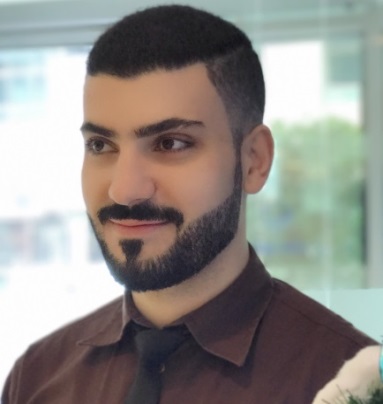 EIHAB EIHAB.357318@2freemail.com About Me:Looking to work and be a part of a corporation, one that believes in its employees’ potential, and help them to improve their skills, to achieve the company’s goals along with employees’ interests. Also I believe in my ability to innovate and excel in my job.Skills:Administrative skillsStrong sense of responsibilityCreative thinking skillsSelf-Motivation & TeamworkInitiative & Problem solvingAttention to Details, OrganizingStress management, FlexibleAmbition, Willpower, Leadership    UAE Driving LicenseNationality: LebaneseBirth Year: 1985Marital Status: SingleEducation:Bachelor’s Degree in LAW,Faculty of LAW, Damascus University, Syria.Languages:Arabic: Mother tongue.	English: Excellent at (Speaking,  Reading and Writing),English Language Certificate:Ministry of Higher Education, Damascus, Syria.	
Computer Skills:Excellent computer skills on Windows system and Microsoft Office.Computer & Informatics Certificate:Syrian Computer Society, Damascus, Syria.Professional Experience:May 2015 - Present,  Public Relations & Administrative OfficerJashanmal National Company L.L.C,  HR DepartmentDubai, United Arab Emirates:New, Renew and Cancellation of the Visas and Labour Cards of Employees, through Government websites (Dubai & Abu Dhabi)	.Government Relations: Performing all types of correspondence with Government authorities, and prepare all the necessary Letters & Applications to issue the Permits, Promotional Campaigns, Special offers and Discounts on the company's products.	All Jashanmal group Trade Licenses (New, Renew, Cancel, Transfer and Amendments).	Preparing and submitting all sorts of the applications that related to the Employees cases, and provide the professional and necessary solutions and explanations in each case.	Preparing and updating all Reports related to work.Making the necessary translations for all sorts of Documents, from English to Arabic, and vice versa.	Renew Company’s Vehicles Licenses, through RTA website.- Doing all Administrative tasks required and follow-up, at scheduled times.October 2012 - March 2015,  Banking Observer   Commission Anti-Money Laundering and the Financing of TerrorismDamascus, Syria:- Carry out the Observation Tasks on all Financial Institutions (Banks, Companies and Exchange offices), to ensure that they apply the Laws and financial rules, especially operations related to foreign currencies.Prepare the necessary Reports that include the Violations and Financial Crimes made by Financial Institutions, and the appropriate Sanctions for each case.Contribute in forming the Regulations of Foreign Currencies operations, and ensure that it’s applied legally.Prepare continuously Reports about work status, and reporting to the Secretary and the President of the Commission.Prepare and Carry out the necessary meetings with other Government Agencies, to put joint working mechanism to adjust the Financial Market under the Laws and Financial Rules.Doing all Legal and Administrative tasks required and follow-up, at scheduled times.  August 2011 - October 2012Employee at Directorate of Legal Affairs,  Central Bank of SyriaDamascus, Syria:	           Conducting legal research and studies.	- Providing professional opinions and solutions to the cases which      I was assigned for.	Contribute in forming the Regulations of Foreign currencies operations, and suggest the penalties over parties who failed to comply, according to the Laws and Rules.Formulation and Examine the contracts that will be signing by the Central Bank of Syria.- Doing all Legal and Administrative tasks required and follow-up, at scheduled times.January 2011 - August 2011,  Representative of Public RelationsAl-Ramat Company for Tourism and Tourism MarketingDamascus, SyriaRepresentative of Public Relations in communication with families who wishing to enter the field of tourism and tourism investment.Providing various offers of tourism, tourism investment, and done a lot of contracts.Followed up with the investors inside and outside the company, even after the contracts.	2010,   Representative of Public RelationsFairgrounds (Ministries and Institutions Department)Damascus, Syria	Representative of Public Relations in communication with the Arab and foreign delegations.Accompany the delegations during their travels inside the fairgrounds.Provide assistance and explanations necessary for members of delegations.2006 - 2009,   Team LeaderZara Fashion Company,  Damascus, SyriaHelping colleagues and Lead them to work together, and make sure that they are delivering good customer service.Ensuring that the staff feels happy, so the business can run smoothly and successfully, which will reflect positively to achieve the target.Organize the staff workload and scheduling their shifts, as well as monitoring them to make sure that they are doing well.Motivating the staff, meet the expectations, achieve the target. Helping with training and development.Handling complaints (from both staff and customers).Request items, helping with promotional events and some financial tasks like prepare daily sales reports.References:Available upon request…Regards…